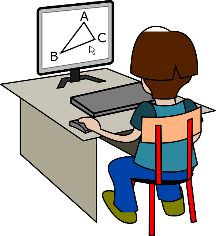                                    2 учебная задачаФИО:ОУ:Орлова Ольга ЕвгеньевнаМОУ Любимская ООШУМК:Л.М, Рыбченкова, О. М, Александрова, А. В. ГлазковТема (в соответствии с рабочей программой):§8 Слог и ударениеКласс:5Планируемый результат с учётом ИКТ-компетентностиCоздавать текстовый документ Word, осуществлять поиск  информации через Интернет по конкретной ссылкеСредства ИКТ:Компьютер, ИнтернетТип задачи:Учебно-познавательная Задание для обучающегося:Ответьте на вопрос «Какую роль может выполнять ударение в русском языке?» Найдите ответ на этот вопрос в учебнике на стр.31 под значком {!} и представьте его в виде схемы, работая в текстовом документе Word  Запомните содержание схемы.Прочитайте вслух предложения упр. 61.Скажите, все ли слова были правильно прочитаны? Обоснуйте свой ответ. Сформулируйте, какую информацию из составленной схемы доказывают предложения упр. 6. Продолжите работу  текстовом документе Word и запишите слова из упражнения, которые различаются по смыслу только ударением.Запишите слова так, чтобы распечатав документ, можно создать закладку для темы.Выделите ударные слоги, пополните список слов своими примерами.  При затруднениях воспользуйтесь ссылкой . https://ru.wikipedia.org/wiki/%D0%9E%D0%BC%D0%BE%D0%B3%D1%80%D0%B0%D1%84%D1%8B« Википедия. Омографы.» 28.08.15Методическое обоснование предложенного задания (на каком этапе урока можно использовать, что необходимо учитывать при решении данной задачи):Этап объяснения нового материала: первичное закрепление научной информации о том, что ударение позволяет различать слова по смыслу.